UNESCO-EU PROJECT: ENGAGING YOUTH FOR AN INCLUSIVE AND SUSTAINABLE EUROPEIntegrating Intangible Cultural Heritage in School-Based EducationWorkshop for Pilot School Project Teams from the European Union26-29 October 2019 | Vienna, AustriaAPPLICATION FORMIn January 2019, UNESCO and the European Union launched a new project to strengthen the connections between young people, cultural heritage and education. The project proposes an innovative approach to education by inviting teachers and learners to explore their living heritage and learn not only about it, but also with and through it.In close collaboration with the UNESCO Associated Schools in the European Union (ASPnet members), UNESCO will carry out a series of activities to assist schools in identifying and mapping the living heritage present in the school community. Through a survey that will be implemented in August and September 2019, UNESCO will look for experiences that schools may already have in integrating living heritage in school-based learning. The collected examples will be used to develop a set of guidance materials for schools to bring intangible cultural heritage closer to their learners, within the existing lesson plans and extracurricular activities. In this context, UNESCO will organize a workshop to explore the use of intangible cultural heritage in school based learning from 26 to 29 October, in Vienna, Austria. Ten school teams formed by one teacher and one learner – from 11 to 18 years old – will be selected to take part in this pilot edition. During three days, they will learn more about the safeguarding of their living heritage and will develop small innovative projects integrating living heritage within the existing curricula or in extracurricular activities. Following the workshop, the school teams will be invited to implement the pilot projects in their schools with the assistance of UNESCO trained facilitators. In February 2020, the participants will come together again to share the lessons learnt from their pilot projects and to formulate recommendations for the guidance materials. A short video documenting the whole pilot project is also foreseen.  All ASPnet schools teachers in the European Union are invited to apply for this opportunity using the application form bellow. Once completed, kindly submit the form to your ASPnet National Coordinator, together with a scanned copy of your valid passport / ID. The deadline for submitting your application is 11 September 2019. The selected teachers will be invited to identify one learner to participate with them in the workshop. TEACHER APPLICATION FORM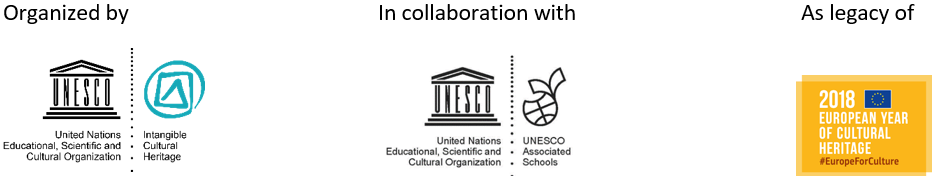 1) Teacher coordinates 1) Teacher coordinates Surname: First name: Gender:    Female         Male Job title:Subject(s) taught:English level: Poor            Fair            Good            Very good            ExcellentContact details:Tel:Email:Address:Country:2) School coordinates 2) School coordinates ASPnet School:Tel:Email:Address:Country: Web address of school and/or project:Funding arrangement: ☐ Self-funded (e.g. funding available from school, National                   Commission, government or other source)☐ Need financial assistance from UNESCO 3) Motivation3) MotivationPlease briefly describe why you are interested to take part in this workshop.(250 words maximum)4) Existing Experience4) Existing ExperiencePlease describe one project that you have successfully implemented in the past three years, ideally involving intangible cultural heritage in school-based education. (250 words maximum)